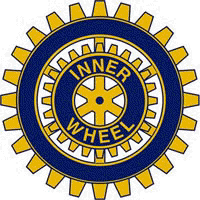 Inner Wheel USA Officer QualificationsPresident and National Representative:  Qualifications: Must have served a complete term as an elected member of the Governing Body and have been a Past District Chairman, Past District Vice Chairman, Past District Secretary or Past District Treasurer at the time of nomination. Vice President and Deputy National Representative: National Coordinator of ExtensionQualifications:  Must have served a complete term as an elected member of the Governing Body and have been a Past District Chairman, a Past District Vice Chairman, a Past District Secretary or a Past District Treasurer at the time of nomination.   Treasurer:Qualifications:  Must have been a District Treasurer at the time of nomination.Editor:Qualifications: Must have been a Past Club Editor or a Past District Editor at the time of nomination.  Inner Wheel USA Officer Nomination Form for the Year ___________For the office of: President/National Representative, Vice President/Deputy National Representative, Treasurer and Editor Nomination for the Office of:________________________________________ Name:___________________________________________________Address:__________________________________________________City, State, Zip:_____________________________________________Phone: Cell_______________________Other phone:______________Email:  __________________________ Partner’s name_____________ Present office(s) held in Inner Wheel________________________________________________________________________________________________Past offices held in Inner Wheel___________________________________________________________________________________________________________________________________________________________________ I accept the nomination for the office of Inner Wheel USA _________________for the year_________________.Signature of Nominee_______________________________________Date_________________________District #_______Chairman’s Signature___________________Date_______A copy of the District Committee Minutes verifying the nomination must accompany this nomination form.                                                                                                                         REV 10/21